Name: MARI KHADIJAH USMANDEPT: COMPUTER SCIENCE MATRIC NUM: 19\SCI01\063COLLEGE: SCIENCES                             COVID19-HOLIDAY ASSIGNMENT.Section A.1a.        charging by induction:Electric charges can be obtained on an object without touching it, by a process called Electrostatic induction.Consider a positively charged rubber rod brought near a neutral (uncharged) conducting sphere that is insulated so that there is no conducting path to ground as shown below. The repulsive force between the protons in the rod and those in the sphere cause a redistribution of charges on the sphere so that some protons move to side of the sphere farthest away from the rod. The region of the sphere nearest the positively charged rod has an excess of negative charge because of the migration of protons away from this location. If a grounded conducting wire is then connected to the sphere, some of the protons leave the sphere and travel to the earth. If the wire to ground is then removed, the conducting sphere is left with an excess of induced negative charge.FINALLY, when the rubber rod is removed from the vicinity of the sphere, the induced negatively charge remains on the ungrounded sphere and becomes uniformly distributed over the surface of the sphere.DIAGRAM:                                       f          	f+   +   +                          		f	f	1b..	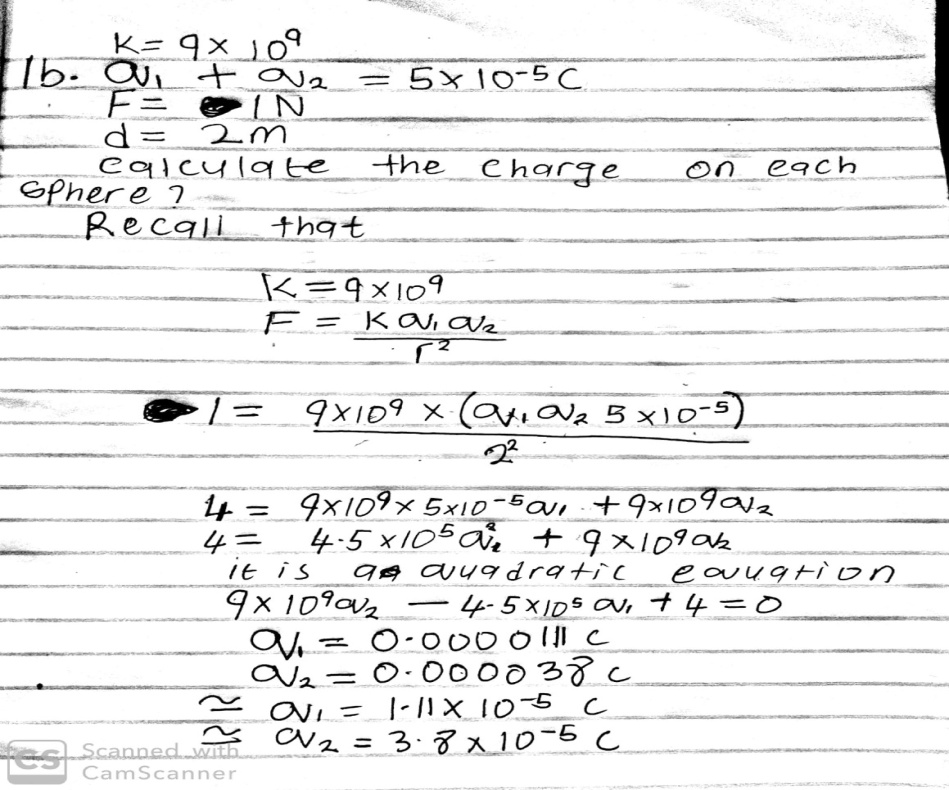 
1c. continued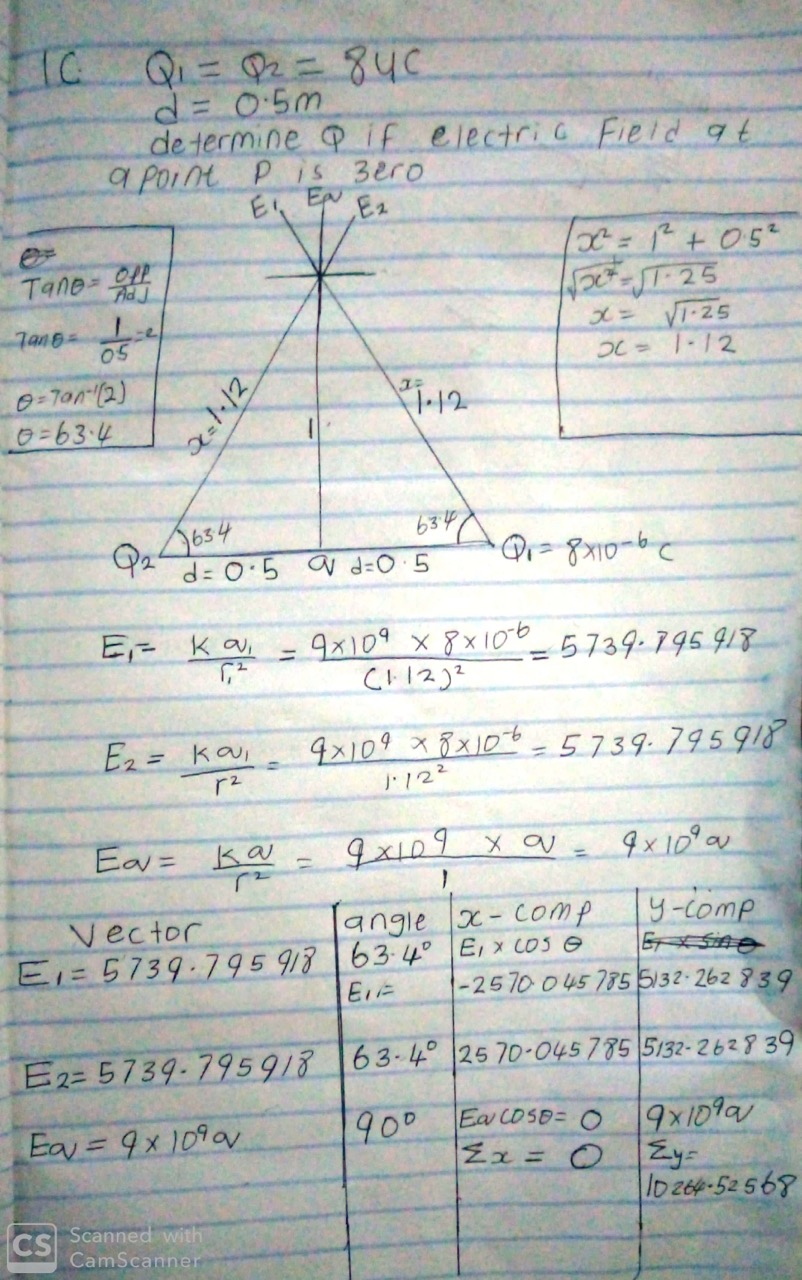 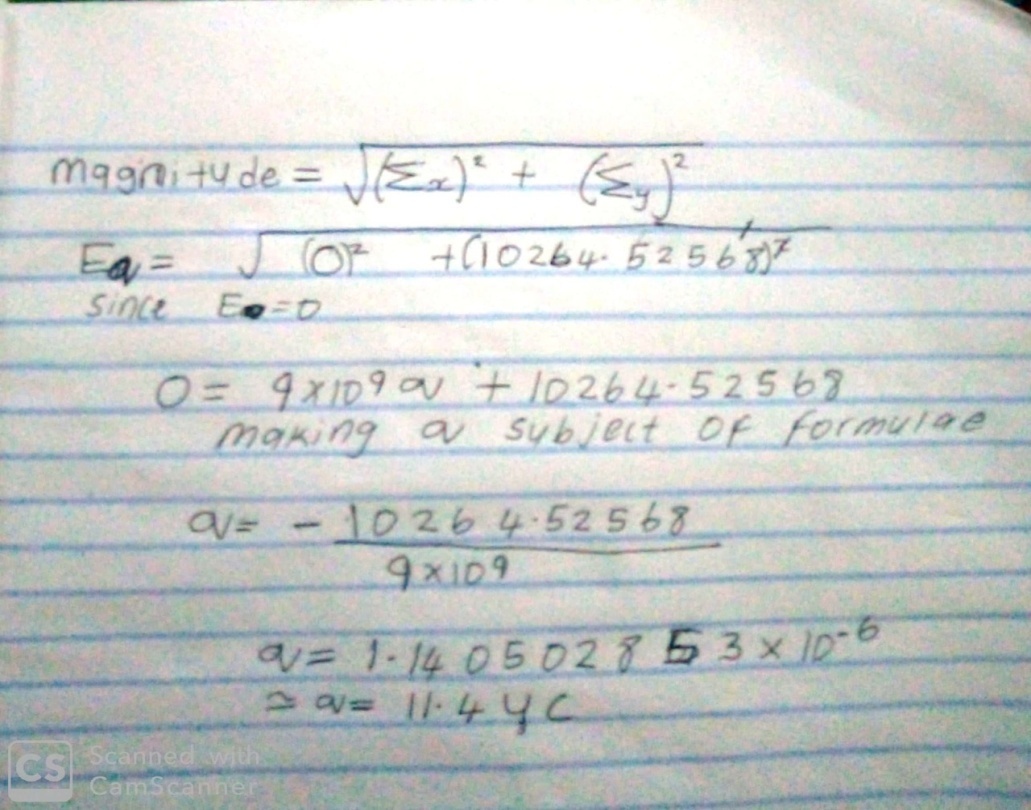 2a. an electric field is a region of space in which an electric charge will experience an electric force WHILE electric field intensity is the force per unit charge.2b. 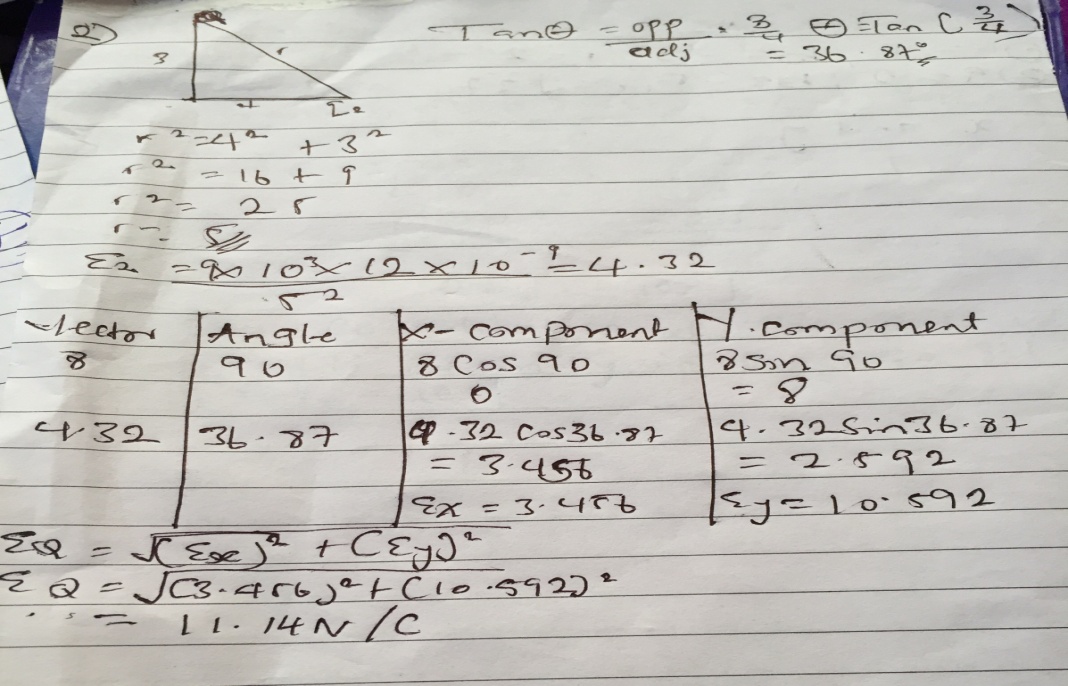 Continuation of number 2.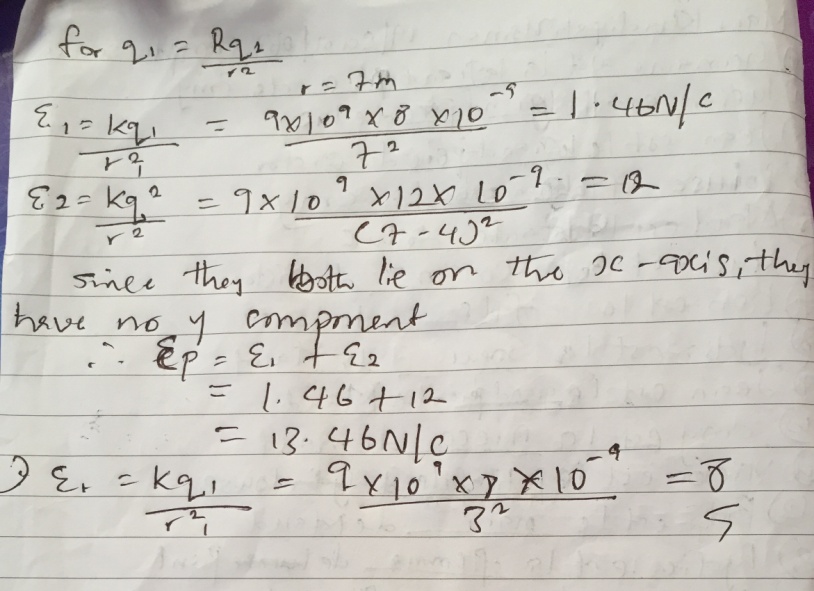                          SECTION B.4a. magnetic flux is defined as the strength of the magnetic field which can be represented by lines of forces. 4b.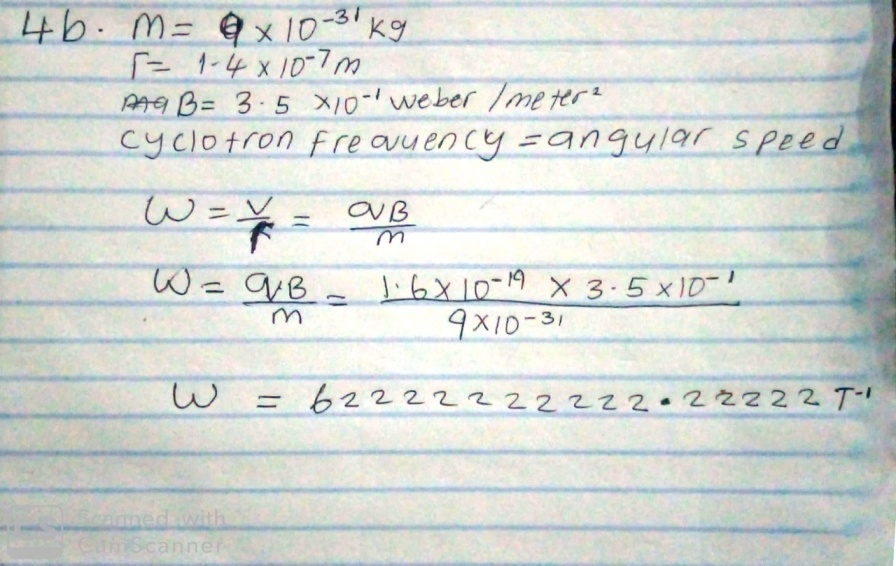 4c. in the question we were given parameters such asMass of the electron=9.11x10-31kgA radius of 1.4x10-7Magnetic field of 3.5x10-1weber\meterAnd you are asked to find the cyclotron frequency which is equal or the same thing as angular speed. It is called cyclotron frequency because it is a frequency of an accelerator called cyclotron.Recall that angular speed is given as w==    substituting we have  w===1.6x10^-10x3.5x10^-10	9.11x10^-31=62222222222.22222T-1SO since cyclotron frequency is equal to angular speed the cyclotron frequency is equal to=62222222222.22222T-1, having a unit as 1\T which is equal to the unit of frequency.5a. BIOT-SAVART law states that the magnetic field is directly proportional to the product permeability of free space, the current (I), the change in length, the radius and inversely proportional to square of radius (r2).it can be represented mathematically byWhere it’s a constant called permeability of free space.The unit of is Weber\meter square5b.magnetic field of a straight current carrying conductor               Fig 1: A section of straight current carrying conductor applying the BIOT-SAVART law, we find the magnetic of the fieldFrom diagram,Substituting into, we have Recall Using special integrals:Equation therefore becomesWhen the length of the conductor is very great in comparison to its distance from point P, we consider it infinitely long. That is, when is much larger than,In a physical situation, we have axial symmetry about the y-axis. Thus, at all points in a circle of radius, around the conductor, the magnitude of B isEquation defines the magnitude of the magnetic field of flux density B near a long, straight current carrying conductor.